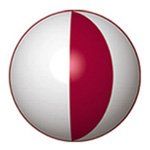 NEAR EASTUNIVERSITYFACULTY OF ENGINEERINGFall Semester (2016/2017)ADVISORS FOR COURSE REGISTRATIONNEAR EASTUNIVERSITYFACULTY OF ENGINEERINGFall Semester (2016/2017)ADVISORS FOR COURSE REGISTRATIONNEAR EASTUNIVERSITYFACULTY OF ENGINEERINGFall Semester (2016/2017)ADVISORS FOR COURSE REGISTRATIONNEAR EASTUNIVERSITYFACULTY OF ENGINEERINGFall Semester (2016/2017)ADVISORS FOR COURSE REGISTRATIONNEAR EASTUNIVERSITYFACULTY OF ENGINEERINGFall Semester (2016/2017)ADVISORS FOR COURSE REGISTRATIONDEPARTMENT OF ELECTRICAL & ELECTRONIC ENGINEERINGDEPARTMENT OF ELECTRICAL & ELECTRONIC ENGINEERINGDEPARTMENT OF ELECTRICAL & ELECTRONIC ENGINEERINGDEPARTMENT OF ELECTRICAL & ELECTRONIC ENGINEERINGDEPARTMENT OF ELECTRICAL & ELECTRONIC ENGINEERINGDEPARTMENT OF ELECTRICAL & ELECTRONIC ENGINEERINGStudent NumberStudent NumberAdvisorAdvisorRoomRoomGraduate Students  (MSc/PhD)Graduate Students  (MSc/PhD)Dr. Sertan Kaymak – Dr. Umar ÖzgünalpDr. Sertan Kaymak – Dr. Umar ÖzgünalpH-18H-1820090420 – 2014386620090420 – 20143866Samuel Nii TackieSamuel Nii TackieL-B2L-B220143964 – 2015530720143964 – 20155307Khalid M. AhmedKhalid M. AhmedL-05L-0520155314 – 2015782220155314 – 20157822Berk DağmanBerk DağmanL-24L-2420157984 – 20158503 20157984 – 20158503 Dr. Kamil DimililerDr. Kamil DimililerH-28H-2820158508 – 2015899720158508 – 20158997Fatoş ZafersoyFatoş ZafersoyL-114L-11420159001 – 2015930920159001 – 20159309Dr. Hüseyin HacıDr. Hüseyin HacıH-113H-113First Time Registering Transfer Students First Time Registering Transfer Students Fatoş ZafersoyFatoş ZafersoyL-114L-114First Time Registering Non-Transfer Students First Time Registering Non-Transfer Students Dr. İsmail Ruhi UmanDr. İsmail Ruhi UmanH-19H-19ELEKTRİK & ELEKTRONİK MÜHENDİSLİĞİELEKTRİK & ELEKTRONİK MÜHENDİSLİĞİELEKTRİK & ELEKTRONİK MÜHENDİSLİĞİELEKTRİK & ELEKTRONİK MÜHENDİSLİĞİELEKTRİK & ELEKTRONİK MÜHENDİSLİĞİELEKTRİK & ELEKTRONİK MÜHENDİSLİĞİÖğrenci NumarasıÖğrenci NumarasıDanışmanDanışmanOda NumarasıOda Numarası20030299, 20041616, 20090406 – 20143576 20030299, 20041616, 20090406 – 20143576 Halil FikretlerHalil FikretlerL-04L-0420143578 – 20146665 20143578 – 20146665 Güner ÜrünGüner ÜrünL-114L-11420147029 – 2015057320147029 – 20150573Cemal KavalcıoğluCemal KavalcıoğluL-23L-2320151401 – 2015487020151401 – 20154870Dr. Zalihe TürkerDr. Zalihe TürkerH-28H-2820154864 – 2015741820154864 – 20157418Dr. Refet RamizDr. Refet RamizH-28H-2820157423 – 2015819620157423 – 20158196Dr. Erkut İ. İşeriDr. Erkut İ. İşeriH-17H-17Yeni Yatay/Dikey Geçiş Yapmış Öğrenciler Yeni Yatay/Dikey Geçiş Yapmış Öğrenciler Güner ÜrünGüner ÜrünL-114L-114Yeni Kayıt Yapacak ÖğrencilerYeni Kayıt Yapacak ÖğrencilerEmrah TürkerEmrah TürkerL-114L-114İNŞAAT MÜHENDİSLİĞİİNŞAAT MÜHENDİSLİĞİİNŞAAT MÜHENDİSLİĞİİNŞAAT MÜHENDİSLİĞİİNŞAAT MÜHENDİSLİĞİİNŞAAT MÜHENDİSLİĞİStudent NumberStudent NumberStudent NumberAdvisorAdvisorRoom * 2007-2016 (Türkçe& İng. Program) * 2007-2016 (Türkçe& İng. Program) * 2007-2016 (Türkçe& İng. Program)Dr. Gözen ElkıranDr. Gözen Elkıran2H-113* 2007-2016 (Türkçe& İng. Program)* 2007-2016 (Türkçe& İng. Program)* 2007-2016 (Türkçe& İng. Program)Simten AltanSimten Altan2H-16* 2007-2016 (Türkçe& İng. Program)* 2007-2016 (Türkçe& İng. Program)* 2007-2016 (Türkçe& İng. Program)Dr. Rıfat ReşatoğluDr. Rıfat Reşatoğlu2H-113Transfer Öğrenciler &  * 2007-2016 (Türkçe& İng. Program)Transfer Öğrenciler &  * 2007-2016 (Türkçe& İng. Program)Transfer Öğrenciler &  * 2007-2016 (Türkçe& İng. Program)Tunç MirataTunç Mirata2H-117Yüksek Lisans Kayıt & * 2007-2016(Türkçe& İng. Program)Yüksek Lisans Kayıt & * 2007-2016(Türkçe& İng. Program)Yüksek Lisans Kayıt & * 2007-2016(Türkçe& İng. Program)Dr. Pınar AkpınarDr. Pınar Akpınar2-112* 2007-2016 (Türkçe& İng. Program)* 2007-2016 (Türkçe& İng. Program)* 2007-2016 (Türkçe& İng. Program)Dr. Kabir SadeghiDr. Kabir Sadeghi2H-114Transfer Öğrenciler &  * 2007-2016(Türkçe& İng. Program)Transfer Öğrenciler &  * 2007-2016(Türkçe& İng. Program)Transfer Öğrenciler &  * 2007-2016(Türkçe& İng. Program)Nidai KandemirNidai Kandemir2H-118Transfer Öğrenciler &  * 2007-2016 (Türkçe& İng. Program)Transfer Öğrenciler &  * 2007-2016 (Türkçe& İng. Program)Transfer Öğrenciler &  * 2007-2016 (Türkçe& İng. Program)Dr. Anoosheh IravanianDr. Anoosheh Iravanian2H-16Yeni Kayıtlar&* 2007-2016 (Türkçe& İng. Program)Yeni Kayıtlar&* 2007-2016 (Türkçe& İng. Program)Yeni Kayıtlar&* 2007-2016 (Türkçe& İng. Program)AsistanlarAsistanlar2-111* Öğrenci numaralarının danışmanlara gore dağılımı için lütfen Bölüm Sekreterliğine başvurunuz. * Öğrenci numaralarının danışmanlara gore dağılımı için lütfen Bölüm Sekreterliğine başvurunuz. * Öğrenci numaralarının danışmanlara gore dağılımı için lütfen Bölüm Sekreterliğine başvurunuz. * Öğrenci numaralarının danışmanlara gore dağılımı için lütfen Bölüm Sekreterliğine başvurunuz. * Öğrenci numaralarının danışmanlara gore dağılımı için lütfen Bölüm Sekreterliğine başvurunuz. * Öğrenci numaralarının danışmanlara gore dağılımı için lütfen Bölüm Sekreterliğine başvurunuz. DEPARTMENT OF CIVIL ENGINEERINGDEPARTMENT OF CIVIL ENGINEERINGDEPARTMENT OF CIVIL ENGINEERINGDEPARTMENT OF CIVIL ENGINEERINGDEPARTMENT OF CIVIL ENGINEERINGDEPARTMENT OF CIVIL ENGINEERINGStudent NumberStudent NumberStudent NumberAdvisorAdvisorRoom * 2007-2016(Turkish/English ) * 2007-2016(Turkish/English ) * 2007-2016(Turkish/English )Dr. Gözen ElkıranDr. Gözen Elkıran2H-113* 2007-2016(Turkish/English)* 2007-2016(Turkish/English)* 2007-2016(Turkish/English)Simten AltanSimten Altan2H-16* 2007-2016(Turkish/English)* 2007-2016(Turkish/English)* 2007-2016(Turkish/English)Dr. Rıfat ReşatoğluDr. Rıfat Reşatoğlu2H-113Transfer students &  * 2007-2016(Turkish/English)Transfer students &  * 2007-2016(Turkish/English)Transfer students &  * 2007-2016(Turkish/English)Tunç MirataTunç Mirata2H-117Graduate Students & * 2007-2016(Turkish/English)Graduate Students & * 2007-2016(Turkish/English)Graduate Students & * 2007-2016(Turkish/English)Dr. Pınar AkpınarDr. Pınar Akpınar2-112* 2007-2016(Turkish/English)* 2007-2016(Turkish/English)* 2007-2016(Turkish/English)Dr. Kabir SadeghiDr. Kabir Sadeghi2H-114Transfer students & *2007-2016(Turkish/English)Transfer students & *2007-2016(Turkish/English)Transfer students & *2007-2016(Turkish/English)Nidai KandemirNidai Kandemir2H-118Transfer students &  * 2007-2016(Turkish/English)Transfer students &  * 2007-2016(Turkish/English)Transfer students &  * 2007-2016(Turkish/English)Dr. Anoosheh IravanianDr. Anoosheh Iravanian2H-16New Students &  * 2007-2016(Turkish/English)New Students &  * 2007-2016(Turkish/English)New Students &  * 2007-2016(Turkish/English)AssistantsAssistants2-111* Please contact the department secretariat for the distribution of student numbers.* Please contact the department secretariat for the distribution of student numbers.* Please contact the department secretariat for the distribution of student numbers.* Please contact the department secretariat for the distribution of student numbers.* Please contact the department secretariat for the distribution of student numbers.* Please contact the department secretariat for the distribution of student numbers.DEPARTMENT OF  ENGINEERINGDEPARTMENT OF  ENGINEERINGDEPARTMENT OF  ENGINEERINGDEPARTMENT OF  ENGINEERINGDEPARTMENT OF  ENGINEERINGDEPARTMENT OF  ENGINEERINGStudent NumberStudent NumberAdvisorAdvisorRoomRoomAll StudentsAll StudentsBuğra DemircioğluBuğra Demircioğlu16H1916H19DEPARTMENT OF INFORMATION SYSTEMS ENGINEERING DEPARTMENT OF INFORMATION SYSTEMS ENGINEERING DEPARTMENT OF INFORMATION SYSTEMS ENGINEERING DEPARTMENT OF INFORMATION SYSTEMS ENGINEERING DEPARTMENT OF INFORMATION SYSTEMS ENGINEERING DEPARTMENT OF INFORMATION SYSTEMS ENGINEERING Student NumberStudent NumberStudent NumberAdvisorAdvisorRoomFinal Year StudentsFinal Year StudentsFinal Year StudentsAssist.Prof.Dr. Boran ŞekeroğluAssist.Prof.Dr. Boran Şekeroğlu16H119Foreign StudentsForeign StudentsForeign StudentsAssist.Prof.Dr.Hüseyin SevayAssist.Prof.Dr.Hüseyin SevayH-113Transfer + DGS StudentsTransfer + DGS StudentsTransfer + DGS StudentsMSc. Kezban AlpanMSc. Kezban Alpan16H19New StudentsNew StudentsNew StudentsÇağrı ÖzkanÇağrı Özkan16H29New StudentsNew StudentsNew StudentsSevinç Gülçiçek Sevinç Gülçiçek DEPARTMENT OF BIOENGINEERINGDEPARTMENT OF BIOENGINEERINGDEPARTMENT OF BIOENGINEERINGDEPARTMENT OF BIOENGINEERINGDEPARTMENT OF BIOENGINEERINGDEPARTMENT OF BIOENGINEERINGStudent NumberStudent NumberStudent NumberAdvisorAdvisorRoomAll StudentsNew Students (English)All StudentsNew Students (English)All StudentsNew Students (English)Fatma ZorFatma Zor16-L11DEPARTMENT OF SOFTWARE ENGINEERINGDEPARTMENT OF SOFTWARE ENGINEERINGDEPARTMENT OF SOFTWARE ENGINEERINGDEPARTMENT OF SOFTWARE ENGINEERINGDEPARTMENT OF SOFTWARE ENGINEERINGStudent NumberStudent NumberAdvisorAdvisorRoomAll StudentsAll StudentsYöney Kırsal EverYöney Kırsal Ever16H19OTOMOTİV MÜHENDİSLİĞİOTOMOTİV MÜHENDİSLİĞİOTOMOTİV MÜHENDİSLİĞİOTOMOTİV MÜHENDİSLİĞİOTOMOTİV MÜHENDİSLİĞİÖğrenci NumarasıDanışmanDanışmanOda NumarasıOda NumarasıTüm ÖğrencilerAssist. Prof. Dr. Kamil DimililerAssist. Prof. Dr. Kamil Dimililer16 H 2816 H 28DEPARTMENT OF AUTOMOTIVE ENGINEERINGDEPARTMENT OF AUTOMOTIVE ENGINEERINGDEPARTMENT OF AUTOMOTIVE ENGINEERINGDEPARTMENT OF AUTOMOTIVE ENGINEERINGDEPARTMENT OF AUTOMOTIVE ENGINEERINGStudent NumberAdvisorAdvisorRoomRoomAll StudentsBuse UgurBuse Ugur16 H 2816 H 28DEPARTMENT OF PETROLEUM  NATURAL   ENGINEERINGDEPARTMENT OF PETROLEUM  NATURAL   ENGINEERINGDEPARTMENT OF PETROLEUM  NATURAL   ENGINEERINGDEPARTMENT OF PETROLEUM  NATURAL   ENGINEERINGDEPARTMENT OF PETROLEUM  NATURAL   ENGINEERINGStudent NumberAdvisorAdvisorRoomRoom20124669-20135921And all transfer studentsCavit AtalarCavit Atalar16D2916D2920142813-20145793Mamoun AlthuluthMamoun AlthuluthV106V10620145852-20156495Arif ÖzyankıArif ÖzyankıV106V10620146543-20169999Hilmi DindarHilmi DindarV106V106DEPARTMENT OF COMPUTER ENGINEERINGDEPARTMENT OF COMPUTER ENGINEERINGDEPARTMENT OF COMPUTER ENGINEERINGDEPARTMENT OF COMPUTER ENGINEERINGDEPARTMENT OF COMPUTER ENGINEERINGStudent NumberAdvisorAdvisorRoomRoom2016xxxx(Eng)MSc. Abba AuwaluMSc. Abba AuwaluVF (2-floor)VF (2-floor)2016xxxx(Tur)Dr.Mustafa TunayDr.Mustafa Tunay16H0616H062015xxxx(Eng)Dr. Besime ErinDr. Besime Erin16H2016H202015xxxx,(Tur)MSc. Rifat DemirayMSc. Rifat Demiray16H3516H3520014xxxx, 2007xxxxDr. Firidun MuradovDr. Firidun Muradov16H2816H282013xxxxMSc.Ramiz SalamaMSc.Ramiz SalamaVF (2-floor)VF (2-floor)2012xxxxDr.Ali DenkerDr.Ali Denker16H2916H292009xxxx, 2010xxxx,2011xxxx	Dr. Elbrus ImanovDr. Elbrus Imanov16H3516H35New Transfer Students (Tur), Two Year Students Dr.Melike Şah DirekogluDr.Melike Şah Direkoglu16H2516H25New Transfer Students (Eng.)MSc.Ramiz SalamaMSc.Ramiz SalamaVF (2-floor)VF (2-floor)DEPARTMENT OF BIOMEDICAL ENGINEERINGDEPARTMENT OF BIOMEDICAL ENGINEERINGDEPARTMENT OF BIOMEDICAL ENGINEERINGDEPARTMENT OF BIOMEDICAL ENGINEERINGDEPARTMENT OF BIOMEDICAL ENGINEERINGStudent NumberAdvisorAdvisorRoom NumberRoom NumberMaster/PhdAssoc. Prof. Dr. Terin AdalıAssoc. Prof. Dr. Terin Adalı16-H3716-H372014xxxxAssoc. Prof. Dr. Fa’eq RadwanAssoc. Prof. Dr. Fa’eq Radwan16-H2016-H20New Students (English)Assist. Prof. Dr. Dilber Uzun ÖzşahinAssist. Prof. Dr. Dilber Uzun Özşahin16-H3716-H3720081155-20147395Msc. Fatih Veysel NurçinMsc. Fatih Veysel NurçinInstrumentation LabInstrumentation Lab20141987-20157514Niyazi ŞentürkNiyazi Şentürk16-L1116-L1120134137-20159308Fatma ZorFatma Zor16-L1116-L11BİYOMEDİKAL MÜHENDİSLİĞİBİYOMEDİKAL MÜHENDİSLİĞİBİYOMEDİKAL MÜHENDİSLİĞİBİYOMEDİKAL MÜHENDİSLİĞİBİYOMEDİKAL MÜHENDİSLİĞİÖğrenci NumarasıDanışmanDanışmanOda NumarasıOda Numarası20140042-20157507Assist. Prof. Dr. Melis Sümengen ÖzdenefeAssist. Prof. Dr. Melis Sümengen Özdenefe16-H3716-H37Yeni Öğrenciler (Türkçe)Niyazi ŞentürkNiyazi Şentürk16-L1116-L1120140042-20157507Assist. Prof. Dr. Melis Sümengen ÖzdenefeAssist. Prof. Dr. Melis Sümengen Özdenefe16-H3716-H37DEPARTMENT OF MECHANICAL ENGINEERINGDEPARTMENT OF MECHANICAL ENGINEERINGDEPARTMENT OF MECHANICAL ENGINEERINGStudent NumberAdvisorRoomNew StudentsDr. Ali Şefik16H112Other Students“Check your advisor name by entry to einstein program" still can not locate your advisor????"go to Dr. Ali Şefik"“Check your advisor name by entry to einstein program" still can not locate your advisor????"go to Dr. Ali Şefik"